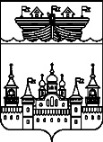 ЗЕМСКОЕ СОБРАНИЕ ВОСКРЕСЕНСКОГО МУНИЦИПАЛЬНОГО РАЙОНА НИЖЕГОРОДСКОЙ ОБЛАСТИРЕШЕНИЕ31 января 2019 года	№1Об утверждении плана работы Земского собрания Воскресенского муниципального района Нижегородской области и плана работы Молодежной палаты при Земском собрании Воскресенского муниципального района Нижегородской области на 2019 годРассмотрев предложения структурных подразделений администрации района и постоянных комиссий Земского собрания по формированию вопросов для рассмотрения на заседаниях Земского собрания в 2019 году, предложения Молодежной палаты при Земском собрании,Земское собрание района решило:1.Утвердить прилагаемый план работы Земского собрания Воскресенского муниципального района Нижегородской области на 2019 год (приложение №1).2.Утвердить план работы Молодежной палаты при Земском собрании Воскресенского муниципального района на 2019 год (приложение №2).2.Предоставить право главе местного самоуправления, председателю Земского собрания района, председателю Молодежной палаты при Земском собрании района в случае необходимости, осуществлять корректировку планов работы.3.Контроль исполнения настоящего решения возложить на председателей постоянных комиссий Земского собрания, руководителей структурных подразделений администрации района.Глава местного самоуправления		А.В.БезденежныхПриложение № 1 к решению Земского собрания Воскресенского муниципального района Нижегородской области от 31 января 2019 года № 1ПЛАН РАБОТЫЗЕМСКОГО СОБРАНИЯ ВОСКРЕСЕНСКОГО МУНИЦИПАЛЬНОГО РАЙОНА НИЖЕГОРОДСКОЙ ОБЛАСТИ НА 2019 ГОД В течение года (по мере готовности)Приложение № 2к решению Земского собрания Воскресенского муниципального района Нижегородской области от 31 января 2019 года № 1ПЛАН МОЛОДЕЖНОЙ ПАЛАТЫ ПРИ ЗЕМСКОМ СОБРАНИИ  ВОСКРЕСЕНСКОГО МУНИЦИПАЛЬНОГО РАЙОНА НИЖЕГОРОДСКОЙ ОБЛАСТИ НА 2019 ГОД№Выносимый вопросВыносимый вопросОтветственные лица за подготовку вопросаЯнварьЯнварьЯнварьЯнварь1.Об утверждении плана работы Земского собрания Воскресенского муниципального района Нижегородской области на 2019 год и плана работы Молодежной палаты при Земском собрании Воскресенского муниципального района Нижегородской областиОб утверждении плана работы Земского собрания Воскресенского муниципального района Нижегородской области на 2019 год и плана работы Молодежной палаты при Земском собрании Воскресенского муниципального района Нижегородской областиА.В.Безденежных – глава местного самоуправления района;М.А.Баринов – председатель Молодежной палаты при Земском собрании района2.Об утверждении отчета по исполнению прогнозного плана (Программы) приватизации муниципального имущества Воскресенского муниципального района в 2018 годуОб утверждении отчета по исполнению прогнозного плана (Программы) приватизации муниципального имущества Воскресенского муниципального района в 2018 годуВ.П.Кондрин – председатель Комитета по управлению муниципальным имуществом района3.Отчёт начальника отдела МВД России по Воскресенскому району о деятельности подчинённого органа за 2018 годОтчёт начальника отдела МВД России по Воскресенскому району о деятельности подчинённого органа за 2018 годЕ.Н.Грибанов – начальник отдела МВД России по Воскресенскому району, полковник полиции4.Отчет о работе Молодежной палаты при Земском собрании Воскресенского муниципального района Нижегородской областиОтчет о работе Молодежной палаты при Земском собрании Воскресенского муниципального района Нижегородской областиМ.А.Баринов – председатель Молодежной палаты при Земском собрании Воскресенского муниципального района Нижегородской областиФевральФевральФевральФевраль1.О социально-экономическом развитии Воскресенского муниципального района Нижегородской области и работе районной администрации в 2018 годуО социально-экономическом развитии Воскресенского муниципального района Нижегородской области и работе районной администрации в 2018 годуН.В.Горячев – глава администрации района;2.2.О проведении публичных слушаний по проекту решения Земского собрания района «Об утверждении отчёта об исполнении бюджета муниципального района за 2018 год» Н.В.Мясникова – начальник управления финансов администрации районаМартМартМартМарт1.Отчёт главы местного самоуправления района о результатах своей деятельности и деятельности Земского собрания района за 2018 годОтчёт главы местного самоуправления района о результатах своей деятельности и деятельности Земского собрания района за 2018 годА.В.Безденежных - глава местного самоуправления2. Об утверждении отчёта об исполнении бюджета муниципального района за 2018 год Об утверждении отчёта об исполнении бюджета муниципального района за 2018 годН.В.Мясникова – начальник управления финансов администрации района3.О планах и перспективах благоустройства населенных пунктов Воскресенского муниципального района в 2019 году;О реализации муниципальной программы «Формирование комфортной городской среды на 2018-2024 г.г. на территории Воскресенского муниципального района Нижегородской области» в 2019 годуО планах и перспективах благоустройства населенных пунктов Воскресенского муниципального района в 2019 году;О реализации муниципальной программы «Формирование комфортной городской среды на 2018-2024 г.г. на территории Воскресенского муниципального района Нижегородской области» в 2019 годуТ.М.Храмова – заместитель начальника ОКСА, главный архитектор района,А.В.Гурылев - глава администрации  р.п.Воскресенское,В.Е.Пайков – заместитель главы администрации района4.О плане мероприятий по подготовке к Дню Победы в Великой Отечественной войне в 2019 годуО плане мероприятий по подготовке к Дню Победы в Великой Отечественной войне в 2019 годуА.Г.Герасимов - заместитель  главы администрации района5.О реализации проекта «По поддержке местных инициатив» на территории района в 2018 годуО реализации проекта «По поддержке местных инициатив» на территории района в 2018 годуВ.Е.Пайков – заместитель главы администрации района6.О пожарной безопасности в населенных пунктах Воскресенского муниципального районаО пожарной безопасности в населенных пунктах Воскресенского муниципального районаВ.Е.Пайков – заместитель главы администрации района, В.И.Шихов – и.о.начальника 126 ПЧ Апрель Апрель Апрель Апрель1.1.Об исполнении бюджета Воскресенского муниципального района Нижегородской области за 1 квартал 2019 годаН.В.Мясникова – начальник управления финансов администрации района2..2..О завершении отопительного сезона 2018-2019 г.г.В.Е.Пайков - заместитель главы администрации района 3.3.О завершении зимовки скотаА.И.Бочков - начальник управления сельского хозяйства администрации районаМайМайМайМай1.1.О работе отдела культуры, молодежной политики и спорта администрации района за 2018 годК.Н.Тарасова - начальник отдела культуры, молодежной политики и спорта района 2.2.Об организации отдыха, оздоровления и занятости детей и молодежи в 2018 годуА.Г.Герасимов - заместитель главы Администрации района3.3.О работе МУП ЖКХ «Водоканал»А.В.Тырышкин – начальник МУП ЖКХ «Водоканал»4.4. Об охране окружающей среды Воскресенского муниципального районаС.В.Хохлышева – главный специалист сектора ЖКХ и охраны окружающей средыИюньИюньИюньИюнь1.1.Об итогах завершения весенне-полевых работ и плане заготовки кормов для животноводстваА.И.Бочков – начальник Управления сельского хозяйства администрации района2.2.О состоянии электроснабжения населенных пунктов Воскресенского муниципального районаВ.Е.Пайков - заместитель главы администрации района;А.С.Орехов - начальник Воскресенского РЭС.3.3.О содержании и капитальном ремонте автомобильных дорог регионального и местного значения в Воскресенском муниципальном районе Нижегородской областиВ.Е.Пайков - заместитель главы администрации района;В.Н.Ольнев - генеральный директор  ЗАО «Воскресенская ПМК «Нижинжсельстрой»»;М.Р.Едигарян - генеральный директор  ООО ДСК «Гранит»ИюльИюльИюльИюль1.1.Об исполнении бюджета Воскресенского муниципального района Нижегородской области за 6 месяцев 2019 годаН.В.Мясникова – начальник управления финансов администрации района2.2.Отчёт начальника отдела МВД России по Воскресенскому району о деятельности подчинённого органа за I полугодие 2019 годаЕ.Н.Грибанов – начальник отдела МВД России по Воскресенскому району, полковник полиции3.3.О работе ОКСА администрации района и выполнении плана строительства объектов А.А.Покалякин – начальник ОКСА администрации района4.4.О работе средств массовой информации района А.Н.Грачев - главный редактор АНО «Редакция газеты «Воскресенская жизнь»»5.5.О состоянии транспортного обслуживания населения в Воскресенском муниципальном районе Нижегородской областиЕ.А.Бородин - директор МУП «Воскресенское ПАП»АвгустАвгустАвгустАвгуст1.1.О социально-экономическом состоянии района по итогам полугодия 2018 годаИ.В.Агеева – начальник отдела экономики, прогнозирования и ресурсов2.2.Развитие потребительского рынка и предпринимательства на территории Воскресенского муниципального района Нижегородской областиИ.В.Агеева – начальник отдела экономики, прогнозирования и ресурсов3.3.Анализ подготовки образовательных учреждений к новому 2019-2020 учебному годуВ.А.Сычев – начальник управления образования администрации Воскресенского муниципального района4.4.О работе ГБУЗ НО «Воскресенская центральная больница» Н.В.Ильина – главный врач ГБУЗ НО «Воскресенская ЦРБ»5.5.О государственной регистрации в отделе ЗАГС Воскресенского района Нижегородской области. О реализации семейной политики на территории района.Л.Г.Пескова - начальник отдела ЗАГС Воскресенского района.СентябрьСентябрьСентябрьСентябрь1.1.О работе государственного казенного учреждения «Центр занятости населения Воскресенского района Нижегородской области» В.Н.Карягина – директор Центра занятости населения Воскресенского  района2.2.О системе управления охраной труда в Воскресенском муниципальном районе С.Л.Федотова – главный специалист отдела экономики, прогнозирования и ресурсов администрации района3.3.О работе клиентской службы в Воскресенском районе УПФР городского округа Семеновский по Нижегородской областиТ.С.Кротова – руководитель клиентской службы в Воскресенском районе УПФР городского округа Семеновский по  Нижегородской областиОктябрьОктябрьОктябрьОктябрь1.1.Об исполнении бюджета Воскресенского муниципального района Нижегородской области за 9 месяцев 2018 годаН.В.Мясникова – начальник управления финансов администрации района2.2.О готовности предприятий ЖКХ и бюджетных учреждений к началу отопительного сезона 2018/2019 гг.В.Е.Пайков - заместитель главы администрации района 3.3.О состоянии лесного ресурса и его рациональном использовании. О развитии лесопромышленного комплекса в 2019 годуИ.В.Агеева – начальник отдела экономики, прогнозирования и ресурсов;В.Ю.Белов - руководитель Воскресенского районного лесничестваНоябрьНоябрьНоябрьНоябрь1.1.О принятии в первом чтении проекта решения Земского собрания Воскресенского муниципального района Нижегородской области «О бюджете муниципального района на 2020 год и на плановый период 2021 и 2022 годов»Н.В.Мясникова – начальник управления финансов администрации района2.2.О проведении публичных слушаний по проекту решения Земского собрания «О бюджете муниципального района на 2020 год и на плановый период 2021 и 2022 годов»Н.В.Мясникова – начальник управления финансов администрации района3.3. О прогнозе социально-экономического развития Воскресенского муниципального района Нижегородской области на 2018-2019 годыИ.В.Агеева – начальник отдела экономики, прогнозирования и ресурсов4.4.О работе физкультурно-оздоровительного комплекса «Олимпия» за 2018 годА.И.Грибин- директор ФОК «Олимпия»ДекабрьДекабрьДекабрьДекабрь1.«О бюджете муниципального района на 2020 год и на плановый период 2021 и 2022 годов»«О бюджете муниципального района на 2020 год и на плановый период 2021 и 2022 годов»Н.В.Мясникова – начальник управления финансов администрации района№Выносимый вопросОтветственные лица за подготовку вопросаОтветственные лица за подготовку вопроса1.О внесении изменений в решение Земского собрания Воскресенского муниципального района Нижегородской области от 27 декабря 2018 года №100 «О бюджете муниципального района на 2019 год и на плановый период 2020 и 2021 годов»Н.В.Мясникова – начальник управления финансов администрации районаН.В.Мясникова – начальник управления финансов администрации района2.Разграничение имущества, находящегося в муниципальной собственности между муниципальным районом и поселениями в соответствии с Законом Нижегородской области от 04 мая 2008 года № 54-ЗВ.П.Кондрин – председатель Комитета по управлению муниципальным имуществом районаВ.П.Кондрин – председатель Комитета по управлению муниципальным имуществом района3.О внесении изменений в Устав Воскресенского муниципального района Нижегородской областиС.К.Малова– главный специалист администрации района, курирующий организационно-правовые вопросы Земского собрания районаС.К.Малова– главный специалист администрации района, курирующий организационно-правовые вопросы Земского собрания района4.Отчеты о работе депутатовДепутаты Земского собрания района5.Участие в благоустройстве населенных пунктов Воскресенского муниципального районаДепутаты в своих округахДепутаты в своих округах6.Помощь жителям района по различным вопросам (работа с населением по письменным и устным заявлениям и обращениям)Глава местного самоуправления,депутаты ЗСГлава местного самоуправления,депутаты ЗС7.О работе управления социальной защиты населения Воскресенского муниципального районаА.Е.Леденцов – директор управления социальной защиты населения Воскре-сенского муниципального районаА.Е.Леденцов – директор управления социальной защиты населения Воскре-сенского муниципального района8.О плане спортивных мероприятий на 2019 год, их проведении и участии О.С.Павленко – главный специалист отдела культуры, молодежной политики и спорта администрации районаО.С.Павленко – главный специалист отдела культуры, молодежной политики и спорта администрации района9.О работе по профилактике безнадзорности и правонарушений несовершеннолетних на территории Воскресенского муниципального района А.Г.Герасимов – заместитель главы администрации районаА.Г.Герасимов – заместитель главы администрации района10.О работе природного парка «Воскресенское Поветлужье»А.Б.Гроза – директор природного парка «Воскресенское Поветлужье»А.Б.Гроза – директор природного парка «Воскресенское Поветлужье»11.О присвоении звания «Почетный гражданин Воскресенского муниципального района Нижегородской области» в 2019 годуС.К.Малова – главный специалист администрации района, курирующий организационно-правовые вопросы Земского собрания районаС.К.Малова – главный специалист администрации района, курирующий организационно-правовые вопросы Земского собрания района№Название мероприятия Сроки реализации Ответственный исполнитель 1.Проведение мониторинга проблем и потребностей молодежи.1 кварталВолкова К.А.Баринов М.А.2. Цикл просветительских бесед для школьников и молодежи "Классика - всем" (межрайонный проект - Воскресенский район как центр, а также г. Семенов, г. Заволжье, г. Городец)1-2 квартал Волкова Д. А.Волкова К.А.3.Спортивное мероприятие русские забавы (Масленица).1 квартал Соловьев С.А., Баринов М.А.,Немцев В.В.4. Серия концертов классической музыки "Молодые музыканты - нижегородской глубинке". Концерты студентов музыкальных колледжей и ВУЗов, а также молодых преподавателей и концертирующих солистов1-2 квартал Волкова Д.А.Волкова К.А.5.Турнир по флорболу «VSK-CUP»1 квартал Оржанцев И.Д.,Соловьев С.А.6.Чемпионат по чтению вслух2 кварталВолкова К.А.7.Комплекс мероприятий с участием молодежной палаты к 9 мая (георгиевская ленточка, свеча памяти, бессмертный полк, помощь ветеранам, участие в параде Победы) 2 кварталСоловьев С.А.,Баринов М.А.,Волкова К.А.8.Литературные вечера 2-3 квартал Волкова К.А., Новикова Д.В.9.Спортивное мероприятие «День здоровья»2 квартал Соловьев С.А.,Оржанцев И.Д.10."Память предков - 2019". Добровольческий проект по продолжению благоустройства парка в с.Богородское. Расчистка липовой аллеи, планирование прогулочной зоны. 2 квартал Волкова Д.А.
Горшков Д.С.11.Участие в организации и в проведении «Дня молодежи»2 квартал Баринов М.А.,Богданова А.А.12.Акция «Тотальный диктант»2 кварталВолкова К.А.13.Турнир по пляжному волейболу2 кварталСоловьев С.А.,Оржанцев И.Д.14.Серия лекций о краудфандинге и возможностях продвижения творческих и социально ориентированных проектов для школьников района3 кварталСоловьев С.А.15.АВТО-КВЕСТ 3 квартал Соловьев С.А.Горшков Д.С.16.Мероприятие «День защиты детей»3 квартал Соловьев С.А.,Горшков Д.С.17.Участие в расшифровке архивных данных ВОВ3 кварталАнкудинова А.А.18.Турнир по стритболу3 кварталСоловьев С.А.,Оржанцев И.Д.19.Фестиваль «Сад музыки 2019»3 кварталВолкова К.А.,Волкова Д.А.20.Вручение подарков детям р.п.Воскресенское, поздравление Деда Мороза и Снегурочки4 квартал Соловьев С.А.21.Подготовка информации о мероприятиях для сайта администрации, для группы в контакте «Воскресенская молодежь», для газеты «Воскресенская жизнь» В течение годаСоловьев С.А.,Богданова А.А.,Новикова Д.В.22.Участие в заседаниях молодежного парламента, а так же в заседаниях комиссий молодежного парламента В течение годаБаринов М.А.23.Обновление базы волонтеров, а так же работа с волонтерскими молодежными объединениями Воскресенского района.В течение годаСоловьев С.А.